PENGUMUMAN TENDER GAGAL                                                         Nomor : 027/557/POKJA KONSTRUKSI-PERKIM/BPBJ/2021Sehubungan dengan Pengumuman Tender Paket Pekerjaan Rehab. Jalan Rabat Beton Kel. Rianiate Kec. Angkola Sangkunur  Nomor : 027/344/Pokja Konstruksi -Perkim/BPBJ/2021 tanggal 15 April 2021 telah sampai pada tahap Pembukaan Penawaran.Berdasarkan Dokumen Pemilihan BAB. III Instruksi Kepada Peserta (IKP)  huruf G Angka 39 .1 huruf b. “ Pokja Pemilihan menyatakan Tender Gagal apabila tidak ada peserta yang menyampaikan Dokumen Penawaran setelah ada pemberian waktu perpanjangan”.Berkenaan dengan hal tersebut di atas Pokja Konstruksi – Perkim menyatakan Tender Gagal.Demikian disampaikan atas perhatiannya diucapkan terimakasih.                                                       Sipirok, 04 Mei 2021POKJA KONSTRUKSI-PERKIMUKPBJ PEMERINTAH KABUPATEN TAPANULI SELATAN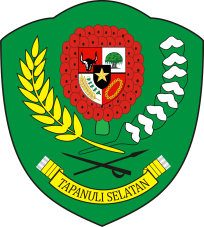 PEMERINTAH KABUPATEN TAPANULI SELATANSEKRETARIAT DAERAHUNIT KERJA PENGADAAN BARANG/JASAKomplekPerkantoranPemerintahanTapanuli Selatan, Jalan Prof. Lafran Pane Sipirok Kode Pos 22739Email: setdakab@tapselkab.go.id | Website: www.tapselkab.go.id